Struts 2 S2-045 Jakarta插件远程代码执行漏洞加固方法近日，安恒信息安全研究院WEBIN实验室高级安全研究员nike.zheng发现著名J2EE框架-Struts2存在远程代码执行的严重漏洞。漏洞编号： S2-045，CVE-2017-5638漏洞名称：基于 Jakarta plugin插件的Struts远程代码执行漏洞官方评级：高危漏洞描述：Apache Struts 2被曝出存在远程命令执行漏洞，漏洞编号S2-045，CVE编号CVE-2017-5638，在使用基于Jakarta插件的文件上传功能时，有可能存在远程命令执行，导致系统被黑客入侵。恶意用户可在上传文件时通过修改HTTP请求头中的Content-Type值来触发该漏洞，进而执行系统命令。漏洞利用条件和方式： 黑客通过Jakarta 文件上传插件实现远程利用该漏洞执行代码。1.基于Jakarta（Jakarta Multipart parser）插件的文件上传功能2.恶意攻击者精心构造Content-Type的值漏洞影响范围： Struts 2.3.5 – Struts 2.3.31Struts 2.5 – Struts 2.5.10加固方式如下：	通过判断Content-Type头是否为白名单类型，来限制非法Content-Type的攻击。加固代码：将Java编译以后的“SecurityFilter.class”（SecurityFilter.java是源代码文件）复制到应用的WEB-INF/classes目录下。配置Filter将下面的代码加入WEB-INF/web.xml文件中。/*代表拦截所有请求，进行攻击代码检查，*.action只检查.action结尾的请求。示例：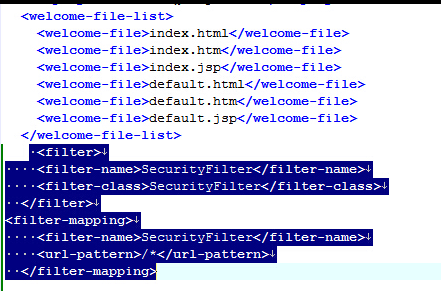 重启应用即可import java.io.IOException;import javax.servlet.Filter;import javax.servlet.FilterChain;import javax.servlet.FilterConfig;import javax.servlet.ServletException;import javax.servlet.ServletRequest;import javax.servlet.ServletResponse;import javax.servlet.http.HttpServlet;import javax.servlet.http.HttpServletRequest;import javax.servlet.http.HttpServletResponse;public class SecurityFilter extends HttpServlet implements Filter {	/**	 * 	 */	private static final long serialVersionUID = 1L;	public final String www_url_encode= "application/x-www-form-urlencoded";	public final String mul_data= "multipart/form-data ";	public final String txt_pla= "text/plain";	public void doFilter(ServletRequest arg0, ServletResponse arg1,			FilterChain arg2) throws IOException, ServletException {		HttpServletRequest request = (HttpServletRequest) arg0;		HttpServletResponse response = (HttpServletResponse) arg1;		String contenType=request.getHeader("conTent-type");		if(contenType!=null&&!contenType.equals("")&&!contenType.equalsIgnoreCase(www_url_encode)&&!contenType.equalsIgnoreCase(mul_data)&&!contenType.equalsIgnoreCase(txt_pla)){			response.setContentType("text/html;charset=UTF-8");			response.getWriter().write("非法请求Content-Type！");			return;		}		arg2.doFilter(request, response);	}	public void init(FilterConfig arg0) throws ServletException {	}}<filter>    <filter-name>SecurityFilter</filter-name>    <filter-class>SecurityFilter</filter-class>  </filter><filter-mapping>    <filter-name>SecurityFilter</filter-name>    <url-pattern>/*</url-pattern></filter-mapping>